PESSOAS DEVEM IR PARA O INSTITUTO BÍBLICO?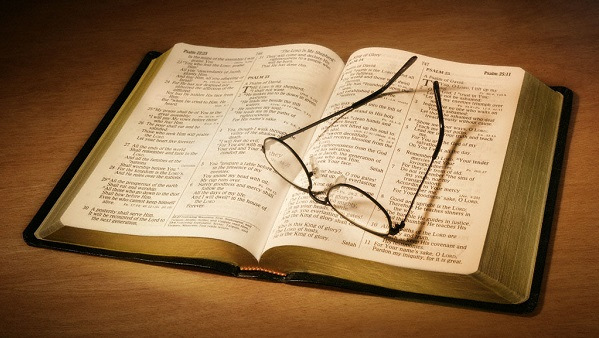 Dan D. JohnsonPESSOAS DEVEM IR PARA O INSTITUTO BÍBLICO?PrefácioEste estudo é para as pessoas que querem saber o que a Bíblia ensina, não o que pessoas pensam que a Bíblia ensina.  Você terá a oportunidade de estudar o que a Bíblia realmente diz.  Chegar as suas conclusões.  Não seja um papagaio, repetindo o que outros dizem.Este estudo faz parte de uma serie de estudos sobre as confusões do Pentecostalismo.  Não estamos condenando os pentecostais, pois acreditamos que a maior parte deles são pessoas sinceras e desejosas de agradar a Deus.Infelizmente elas estão enganadas em muitas areas por falta de conhecimento.  Poucos têm realmente estudado a Bíblia para verificar as coisas, portanto devemos ser como os bereianos, pois "estes foram mais nobres do que os que estavam em Tessalônica, porque de bom grado receberam a palavra, examinando cada dia nas Escrituras se estas coisas eram assim" (Atos 17:11).  Não confie na sua experiência ou emoções.  Examine por si o que quer dizer "todo o conselho de Deus" (Atos 20:27).Conheço uma pessoa verdadeiramente nascida de novo, que esteve no engano do pentecostalismo por mais de 20 anos.  Ela falava em línguas, rugia como leão, ria descontroladamente, etc. Quando ela começou estudar a Bíblia por si mesmo e aprender a Bíblia numa igreja que realmente ensina a Bíblia, sua vida for transformada, e ela está regozijando que está agora andando na verdade. Temos muitas pessoas assim em nossa igreja.Sei que há muitas pessoas sinceras presas nesse engano por que se entregam as emoções, acreditando que essas experiências vem do Espírito Santo.  Só um exame profundo das Escrituras pode libertar essas pessoas.  Esse é o propósito deste estudo.Um membro da minha igreja me perguntou: "Pastor, uma pessoa tentou me convencer que devo começar uma igreja. Quando eu falei que não tinha formação de um Instituto Bíblico, ela disse que isso não é necessário e que eu devo começar mesmo assim. O que você acha?"Certas pessoas acham que o Instituto Bíblico é desnecessário para ser um pastor. Por um lado eles estão certos.  E é verdade que a Bíblia não exige pastores estudem num Instituto Bíblico. Conheço pessoas do passado que não tinha nenhuma educação formal, e foram grandemente usadas por Deus. Penso em Rodney "Gipsy" Smith (1860-1947), por exemplo. Ele aprendeu a ler e escrever sozinho e não tinha nenhuma educação formal, mas foi usado por 70 anos como um evangelista, tanto nos Estados Unidos da America como na Inglaterra. Ele atravessou o Atlântico 46 vezes para pregar o evangelho. Pessoas como ele são muito raras. Sei que Deus nem sempre quer uma pessoa  treinada para entrar no ministério ou pastorado, mas isso seria uma excepção.  Quando pessoas têm a ideia que um pastor não deve ou não precisa estudar num Instituto Bíblico, geralmente elas desesperadamente necessitam estudar a Bíblia muito mais, não conhecem a Bíblia o suficiente para realmente guiar o povo na verdade da Palavra. Eles são papagaios repetindo um engano que ouviram dos outros.  Essas pessoas necessitam estudar a Bíblia muito mais.  Para ensinar outros precisa-se conhecer bem a Palavra de Deus. Creio que muitos são sinceros, tentando agradar a Deus, mas não percebem o seu erro.Motivação Certa?As vezes aqueles que são contra o Instituto Bíblico estão mostrando motivos errados para estar no ministério. Uma pessoa não deve entrar no ministério para apenas ajudar outros, para ganhar dinheiro, para uma vocação fácil, para ter seguidores que gostam de você, para agradar alguém, mas porque Deus o chamou para isso. As vezes este erro leva a pessoa achar que não precisa estudar a Bíblia ou ser preparado para pregar a Bíblia. Parece que pensam: "Assim, porque estudar? Porque gastar a toa o tempo no Instituto Bíblico?  A única coisa que eu preciso é o Espírito Santo.  Ele vai revelar tudo que eu preciso dizer.  O Espírito Santo não é mais confiável do que um professor?"Isso muitas vezes mostra que o coração dela é cheio de orgulho.  Ela acha que é espiritual, acha que sabe a Bíblia, mas infelizemente ela é apenas um papagaio repetindo o que os outros estão falando, mas sem estudar por si mesmo para ver se estas coisas são a verdade.Conheço uma pessoa que tentou convencer um amigo meu a começar uma igreja para seu grupo. Ele falou: "Posso mostrar para você como pode ganhar muito dinheiro". Conheço um jovem adulto que queria ser pastor ate descobrir que não era uma vocação fácil. A motivação para entrar no ministério tem de ser correta. É Deus que nos chama, não outra pessoa. Eles às vezes pensam que não precisam pastorear o povo, somente pregar, exortar e levantar dinheiro.Se Deus me chama para o ministério, eu preciso ser o melhor servo dEle possível. O homem sábio sabe que sua aprendizagem seria muito mais eficiente quando ajudado por homens com anos de experiência e conhecimento, do que tentar aprender sozinho. É o homem orgulhoso e preguiçoso que pensa que não precisa estudar para ser preparado para o ministério.Será que pessoas estão mais interessadas em dinheiro ou prestigio do que se submeter à Palavra de Deus e à sua vontade? Pelo menos isso é a impressão que o mundo tem de muitos pastores.Uma faca bem afiada pode fazer mais do que uma faca cega.  Devemos ser uma faca afiada nas mãos de Deus, e aproveitar o máximo possível a ajuda dos outros para que possa ser um instrumento útil nas mãos de Deus. O tempo que se gasta num Instituto Bíblico, não é perda de tempo, como pensam alguns, pelo contrário, e possível servir a Deus enquanto se aprende e depois de formado será um ministro melhor preparado.Engano PrincípalPessoas enganadas, pela ignorância, ou pela falta de humildade, tiram versículos da Bíblia fora do contexto para respaldar o que dizem: que não necessitam de estudo, mas que precisam somente depender do Espírito Santo.Por exemplo, elas mostram que...em Mateus: "não vos dê cuidado como, ou o que haveis de falar, porque naquela mesma hora vos será ministrado o que haveis de dizer. Porque não sois vós quem falará, mas o Espírito de vosso Pai é que fala em vós"e em Marcos: "não estejais solícitos de antemão pelo que haveis de dizer, nem premediteis; mas, o que vos for dada naquela hora, isso falai, porque não sois vós os que falais, mas o Espírito Santo"e também em Lucas: "Proponde, pois, em vossos corações não premeditar coma haveis de responder; Porque eu vos darei boca e sabedoria a que não poderão resistir nem contradizer todos quantos se vos opuserem".Ainda afirmam que Jesus promete que o Espírito Santo os "guiará em toda a verdade".E, infelizmente, devido a falta de conhecimento da Palavra de Deus, muitas heresias e falsas doutrinas tem-se infiltrado nas igrejas.Oséias 4:6,"O meu povo foi destruído, porque lhe faltou o conhecimento; porque tu rejeitaste o conhecimento, também eu te rejeitarei, para que não sejas sacerdote diante de mim; e, visto que te esqueceste da lei do teu Deus, também eu me esquecerei de teus filhos".Um exame em muitas igrejas mostrariam que têm ensinamento falso e práticas que realmente desonram a Deus. Elas realmente necessitam de um pastor preparado por um bom Instituto Bíblico.Falta de ConhecimentoElas são enganadas porque não conhecem as Escrituras, e assim, são iguais aos saduceus:Marcos 12:24,"E Jesus, respondendo, disse-lhes: Porventura não errais vós em razão de não saberdesas Escrituras nem o poder de Deus?"Devemos ser como o povo de Beréia que examinaram a Bíblia por si mesmo.Atos 17:11,"Ora, estes foram mais nobres do que os que estavam em Tessalônica, porque de bom
grado receberam a palavra, examinando cada dia nas Escrituras se estas coisas eram
	assim".Não podemos confiar num versículo tomado fora do seu contexto. Vamos notar bem o que a Bíblia realmente ensina!Mat. 10:16-20,"Eis que vos envio como ovelhas ao meio de lobos; portanto, sede prudentes como as serpentes e inofensivos como as pombas. Acautelai-vos, porém, dos homens; porque elesvos entregarão aos sinédrios, e vos açoitarão nas suas sinagogas; E sereis até conduzidos à presença dos governadores, e dos reis, por causa de mim, para lhes servir de testemunho a eles, e aos gentios. Mas, quando vos entregarem, não vos dê cuidado como, ou o que haveis de falar, porque naquela mesma hora vos será ministrado o que haveis de dizer. Porque não sois vós quem falará, mas o Espírito de vosso Pai é que falaem vós".Marcos 13:9-12,"Mas olhai por vós mesmos, porque vos entregarão aos concílios e às sinagogas; e sereis açoitados, e sereis apresentados perante presidentes e reis, por amor de mim, para lhes servir de testemunho. Mas importa que o evangelho seja primeiramente pregado entre todas as nações Quando, pois, vos conduzirem e vos entregarem, não estejais solícitos de antemão pelo que haveis de dizer, nem premediteis; mas, o que vos for dado naquela hora, isso falai, porque não sois vós os que falais, mas o Espírito Santo. E o irmão entregará à morte o irmão, e o pai ao filho; e levantar-se-ão os filhos contra os pais, e osfarão morrer".Lucas 21:12-19,"Mas antes de todas estas coisas lançarão mão de vós, e vos perseguirão, entregando-vos às sinagogas e às prisões, e conduzindo-vos à presença de reis e presidentes, por amor do meu nome. E vos acontecerá isto para testemunho. Proponde, pois, em vossoscorações não premeditar como haveis de responder; Porque eu vos darei boca e sabedoria a que não poderão resistir nem contradizer todos quantos se vos opuserem. E até pelos pais, e irmãos, e parentes, e amigos sereis entregues; e matarão alguns de vós. E de todos sereis odiados por causa do meu nome. Mas não perecerá um único cabelo da vossa cabeça. Na vossa paciência possuí as vossas almas".A Bíblia não promete que quando a pessoa sobe na plataforma para pregar, que o Espírito Santo vai colocar na boca o que deve ser dito. Note bem a verdade destes trechos:1. 	Não está falando sobre pregando, mas quando está sendo julgado pelo testemunho de Jesus.Não é para ocasiões normais, mas para um acontecimento especial.Não é uma situação de desejar ou procurar.Não acontece porque a pessoa é espiritual, mas porque está numa situação fora do seu controle e necessita ajuda divina.Talvez essas pessoas vão dizer que a Bíblia diz que "quando vier aquele, o Espírito de verdade, ele vos guiará em toda a verdade; porque não falará de si mesmo, mas dirá tudo o que tiver ouvido, e vos anunciará o que há de vir" (João 16:13).Este versículo não está ensinando que a pessoa só precisa orar e abrir sua boca para que o Espírito a encha com tudo que precisa saber e falar. Esta promessa foi dada para confortar os discípulos em antecipação da morte de Jesus. O Novo Testamento não existia naquele tempo e o povo de Deus necessitava de 'ajuda para lembrar corretamente as Palavras do Senhor. Depois que estas palavras foram registradas pela inspiração, não precisamos do Espírito Santo para revelá-las a nós. Sim, eu preciso da ajuda dEle para entender o que já está escrito e preciso agora estudar a Palavra de Deus confiando no Espírito Santo para saber o que devo pregar e ensinar.A Bíblia não nos ensina que seríamos automaticamente preparados para servir a Deus. Nós temos a responsabilidade de nos preparar para pregar, ensinar e administrar a Palavra de Deus.II Tim. 2:15,"Procura apresentar-te a Deus aprovado, como obreiro que não tem de que se envergonhar, que maneja bem a palavra da verdade".IPed. 3:15,"Antes, santificai ao Senhor Deus em vossos corações; e estai sempre preparados para responder com mansidão e temor a qualquer que vos pedir a razão da esperança que háem vós".Outra área de ignorância é que eles não conhecem os exemplos da Bíblia que mostram que Deus usa um tempo de preparação para as pessoas que Ele quer usar.Levou Deus 40 anos para preparar Moisés no deserto antes de libertar o povo (Atos 7:20-34).Eliseu tinha uma escolha de profetas (II Reis 6:1 -7).Davi foi ungido para seu rei bem antes de ser Rei de Israel, pois ele precisava aprender muito mais ainda.Jesus treinou os Seus discípulos para 3 ou 4 e meio anos antes de entrar no ministério sozinho.	Músicos no Templo - Os cantores e instrumentistas no templo se prepararam por anos antes que eles pudessem apresentar. Fontes rabínicas dizem que o cantor Levítico tomou cinco anos de preparação intensiva. (Vega Babylonian Talmud, Hullin 24. O texto é analizado por A. Z. Idelsohn, Jewish Music in Its Historical Development (New York, 1967), p. 17.) I Crôn. 25:7, "E era o número deles, juntamente com seus irmãos instruídos no canto ao SENHOR, todos eles mestres, duzentos e oitenta e oito".Levou anos para Paulo a entrar no ministério de tempo integral.Algumas pessoas querem dar a impressão que Paulo foi salvo e imediatamente entrou no ministério, e acham que isso de ser o padrão para todos. É a verdade que Paulo foi salvo no seu caminho para Damasco (Atos 9:1-8), que Deus então mandou Ananias para ministrar a Paulo (Atos 9:9-17) e que depois foi batizado (Atos 9:18). Então Atos 9:19-20 diz: "E, tendo comido, ficou confortado. E esteve Saulo alguns dias com os discípulos que estavam em Damasco. E logo nas sinagogas pregava a Cristo, que este é o Filho de Deus". Assim, dizem eles, Paulo foi salvo e entrou no ministério sem qualquer formação, treinamento ou preparação. Seguindo o exemplo de Paulo, não necessitamos estudar num Instituto Bíblico.Mas Paulo estava fazendo o que qualquer bom crente deve fazer, pregar o evangelho e servir a Deus. Ele manifestou ser zeloso desde o início. Não há qualquer indicação que Paulo era considerado um dos pastores em Damasco ou Antioquia. Ele não tinha uma posição de autoridade, mas era um bom obreiro na igreja. Ele era um bom crente servindo a Deus e testificando de Jesus como qualquer crente deve fazer.Sim, Paulo começou pregando nas sinagogas logo depois da sua salvação. Mas lembra que Paulo, sendo um fariseu, já estava instruído na Palavra de Deus (Atos 22:3, "Quanto a mim, sou judeu, nascido em Tarso da Cilícia, e nesta cidade criado aos pés de Gamaliel, instruído conforme a verdade da lei de nossos pais, zeloso de Deus, como todos vós hoje sois". Gál. 1:14, E na minha nação excedia em judaísmo a muitos da minha idade, sendo extremamente zeloso das tradições de meus pais".) Deus escolheu um homem já preparado em muitas maneiras para levar o evangelho para os outros, mas ele não entrou no ministério até anos depois.Vamos ver uma breve cronologia da vida de Paulo.Paulo foi convertido no caminho para Damasco (Atos 9:9-12).Ele entrou em Damasco e ficou lá por um tempo não determinado (Atos 9:19, "esteve Saulo alguns dias com os discípulos que estavam em Damasco".)Paulo foi para Arábia por um período não especificado, e voltou para Damasco (Gál. LI7, "mas parti para a Arábia, e voltei outra vez a Damasco"). O que Paulo fez na Arábia não é conhecido, e há muitas opiniões diferentes sobre isso. Pode ser que tenha recebido treinamento, ou não.Depois ele escapando de Damasco foi para Jerusalém e ficou com Pedro 15 dias (Atos 9:23-30, "E, tendo passado muitos dias, os judeus tomaram conselho entre si para o matar. Mas as suas ciladas vieram ao conhecimento de Saulo; e como eles guardavam as portas, tanto de dia como de noite, para poderem tirar-lhe a vida, Tomando-o de noite os discípulos o desceram, dentro de um cesto, pelo muro. E, quando Saulo chegou a Jerusalém, procurava ajuntar-se aos discípulos, mas todos o temiam, não crendo que fosse discípulo. Então Barnabé, tomando-o consigo, o trouxe aos apóstolos, e lhes contou como no caminho ele vira ao Senhor e lhe falara, e como em Damasco falara ousadamente no nome de Jesus. E andava com eles em Jerusalém, entrando e saindo, E falava ousadamente no
nome do Senhor Jesus. Falava e disputava também contra os gregos, mas eles
procuravam matá-lo. Sabendo-o, porém, os irmãos, o acompanharam até
Cesaréia, e o enviaram a Tarso", Gál. l:18-19, "Depois, passados três anos, fui
a Jerusalém para ver a Pedro, e fiquei com ele quinze dias. E não vi a nenhum
outro dos apóstolos, senão a Tiago, irmão do Senhor".). Atos 9:23 diz "tendo
passado muitos dias", e suponhamos que seu tempo na Arábia já passou. Os
três anos em Gâl. 1:18 fala do tempo entre a sua salvação e sua saída de Damasco.Depois de criar problemas em Jerusalém, para escapar sendo capturado, foi para
Tarso e as regiões da Síria e da Cilícia. (Acts 9:30, "Sabendo-o, porém, os
irmãos, o acompanharam até Cesaréia, e o enviaram a Tarso". Gál. l:21, "Depois
fui para as partes da Síria e da Cilícia".)	Depois de um período de 8 a 14 anos, Barnabé buscou Paulo em Tarso e o trouxe para Antioquia, onde ficou um ano. (Atos 11:25, "E partiu Barnabé para Tarso, a buscar Saulo; e, achando-o, o conduziu para Antioquia".) (Atos 11:26, "E sucedeu que todo um ano se reuniram naquela igreja, e ensinaram muita gente; e em Antioquia foram os discípulos, pela primeira vez, chamados cristãos".) Paulo então viajou de Antioquia para Jerusalém com uma oferta para a fome prevista por Ágabo, ficando pouco tempo ali. (Acts 11:19-30, "E os que foram dispersos pela perseguição que sucedeu por causa de Estêvão caminharam até à Fenícia, Chipre e Antioquia, não anunciando a ninguém a palavra, senão somente aos judeus. E havia entre eles alguns homens cíprios e cirenenses, os quais entrando em Antioquia falaram aos gregos, anunciando o Senhor Jesus. E a mão do Senhor era com eles; e grande número creu e se converteu ao Senhor. E chegou a fama destas coisas aos ouvidos da igreja que estava em Jerusalém; e enviaram Barnabé a Antioquia. O qual, quando chegou, e viu a graça de Deus, se alegrou, e exortou a todos a que permanecessem no Senhor, com propósito de coração; Porque era homem de bem e cheio do Espírito Santo e de fé. E muita gente se uniu ao Senhor. E partiu Barnabé para Tarso, a buscar Saulo; e, achando-o, o conduziu para Antioquia. E sucedeu que todo um ano se reuniram naquela igreja, e ensinaram muita gente; e em Antioquia foram os discípulos, pela primeira vez, chamados cristãos. E naqueles dias desceram profetas de Jerusalém para Antioquia. E, levantando-se um deles, por nome Ágabo, dava a entender pelo Espírito, que haveria uma grande fome em todo o mundo, e isso aconteceu no tempo de Cláudio César. E os discípulos determinaram mandar, cada um conforme o que pudesse, socorro aos irmãos que habitavam na Judéia. O que eles com efeito fizeram, enviando-o aos anciãos por mão de Barnabé e de Saído".) (Gál. 2:1, "Depois, passados catorze anos, subi outra vez a Jerusalém com Barnabé, levando também comigo Tito". ) Paulo então voltou para Antioquia, levando com ele Marcos. (Atos 12:25, "E Barnabé e Saulo, havendo terminado aquele serviço, voltaram de Jerusalém, levando também consigo a João, que tinha por sobrenome Marcos".)Logo após, Barnabé e Paulo são separados, ordenados, enviados para o ministério pelo que Paulo foi originalmente chamado. (Atos 13:1-2, "E na igreja que estava em Antioquia havia alguns profetas e doutores, a saber; Barnabé e Simeão chamado Niger, e Lúcio, cireneu, e Manaém, que fora criado com Herodes o tetrarca, e Saulo. E, servindo eles ao Senhor, e jejuando, disse o Espírito Santo: Apartai-me a Barnabé e a Saulo para a obra a que os tenho chamado".) Até este tempo Paulo estava sendo preparado, treinado para o ministério. Sim, Paulo tinha o dom de profeta junto com muitas outras pessoas. Paulo estava fielmente servindo a Deus na sua igreja, justamente como todos os salvos devem fazer. Quando a igreja em Antioquia separou Barnabé e Paulo para a obra, Paulo não era o líder e ainda era chamado Saulo. Assim começou a primeira viagem missionário de Paulo. Pode ser que o tempo entre a conversão de Paulo e a sua primeira viagem missionário era 9-14 anos.Podemos ver com o exemplo de Paulo e outros que Deus não dispensa preparação para entrar no ministério, como algumas pessoas acreditam.ConclusãoBaseado nos versículos que mostramos que devemos nos preparar, e os exemplos bíblicos
onde Deus usa a treinamento, concluímos que está completamente errado menosprezar o
Instituto Bíblico ou qualquer outra preparação para o ministério.O homem sábio vai reconhecer que ser um pastor é a vocação mais importante no mundo. O, homem sábio desejará ser preparado da melhor maneira possível. Vivemos numa sociedade que considera a educação importante. Devemos ser preparados para alcançar todos os níveis da sociedade.Você ira buscar um médico que diz "Eu não preciso estudar, pois creio que Deus me chamou para ser médico e Ele vai me dar o conhecimento e capacidade na hora que eu preciso"? Creio que não. Então não devemos colocar pouco valor em ser preparado.Existem hoje muitos homens na mídia que fazem maravilhas, mas tudo isso não é uma medida de sucesso. Mat. 7:15-23, "Acautelai-vos, porém, dos falsos profetas, que vêm até vós vestidos como ovelhas, mas, interiormente, são lobos devoradores. Por seus frutos os conhecereis. Porventura colhem-se uvas dos espinheiros, ou figos dos abrolhos? Assim, toda a árvore boa produz bons frutos, e toda a árvore má produz frutos maus. Não pode a árvore boa dar maus frutos; nem a árvore má dar frutos bons. Toda a árvore que não dá bom fruto corta-se e lança-se no fogo. Portanto, pelos seus frutos os conhecereis. Nem todo o que me diz: Senhor, Senhor! entrará no reino dos céus, mas aquele que faz a vontade de meu Pai, que está nos céus. Muitos me dirão naquele dia: Senhor, Senhor, não profetizamos nós em teu nome? e em teu nome não expulsamos demônios? e em teu nome não fizemos muitas maravilhas? E então lhes direi abertamente: Nunca vos conheci; apartai-vos de mim, vós que praticais a iniquidade".Uma pessoa pode pregar no nome de Jesus, expulsar demônios e fazer muitas maravilhas, mas se Deus vê isso como iniquidade, isso não é sucesso. Muitas igrejas e seitas com doutrinas contraditórias fazem estas coisas, mas não estão agradando Deus. Sucesso é fazer a vontade de Deus da maneira que Deus quer. Um bom Instituto Bíblico prepara pessoas a ministrar do modo que agrade a Deus. O melhor argumento em favor do Instituto Bíblico é o ministério das pessoas que fazem pouco caso da preparação. Em geral seus ministérios são cheios de erros doutrinários e erros administrativos. Não é supressa que muitos deles dão a má impressão que pastores só estão atrás do dinheiro e da fama.